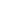 RCI Principal’s Update #2Friday September 21st, 2018Dear Richview Families,Thank you to all of our Grade 9 parents/guardians who attended our orientation session on September 18th. Our team of teachers, student leaders, school council members and administrators will continue to support you as your sons/daughters’ progress through high school. Many parents also attended our first School Council meeting.Updates:Mono Cliffs Leadership Camp– a group of grade 10 students, along with our student leaders and teachers, are on their way to the camp to partake in a variety of leadership activities for the weekend. Club Crawl – our students had the opportunity to find out about which clubs are available in the school and more information about them during the lunch hour. Individual Education Plans – our teachers are in the process of updating students’ IEPs, which will be reviewed by admin and sent home when finalized in October.Breakfast Program – the program started on Monday September 17th in the front foyer with a variety of breakfast selections.  Many thanks to Debbie Misljenovic, our community volunteer member, who plans and organizes this program for RCI students.School Council – the group would like to encourage parents to join their Facebook page (name: Richview Parent Council) as well as their email address richviewparentcouncil@yahoo.comFriday Night Lights -on Friday October 12th the Richview Junior and Senior Boy’s Footballteams will be playing our annual Friday Night Lights games at Centennial Stadium. The Juniors play at 5:00pm vs Etobicoke CI, followed by the Seniors at 7:30pm vs Etobicoke CI. Tickets are $10.00 and are available in the cafeteria at lunch and the Boys’ Phys.Ed office.  Tickets can also be purchased online at https://tdsb.schoolcashonline.com. If you purchase your ticket online, bring your online receipt to the game. Last year it was almost a sell-out, so get your ticket and come out and support Richview. Don’t miss this chance to cheer on Richview and show our school pride.  GO SAINTS!Upcoming Events:September 24th – DECA @ Payal Banquet Hall                              Golf Team @ Royal Woodbine GC	                  Junior Boys’ Baseball @ Bond ParkSeptember 25th – CURRICULUM NIGHTMini Math Night (Gr. 9) – Library   5:30 p.m. – 6:20 p.m.  Curriculum Night (Gr. 9) – Timetable pickup:   Main Foyer  5:15 p.m. – 5:30 p.m. (for parents attending Mini Math Night)                     6:20 p.m. – 6:30 p.m. (for parents not attending Mini Math Night)	           – Presentation in Auditorium  6:30 p.m.                      - Meet the classroom teachers 7:00 – 9:00 pm Curriculum Night (Gr.10-12) – Timetable pickup: Cafeteria  6:30 – 6:55 pm                                               -    Meet the classroom teachers 7:00 – 9:00 pm	September 25th –    Sr. Girls’ Basketball at RCI		                     Jr. Girls’ Basketball at RCESeptember 26th – Late start - 9:50 a.m. (teachers at meetings for PLC)                             –  Muskoka Woods Prequel                              - Tennis @ Eglinton FlatsSeptember 27th -    Golf Team @ Humber Valley GC                                Girls’ Senior Basketball @ Vaughan SecondarySeptember 28th -    Cross Country @ Earl Bales Park                                Junior Football @ RCI                                Cheerleading team at RCI                                Senior Football at RCI  October 2nd -       School Council Meeting – Library at 7:00 pm                     -         College Panel Presentation (period 2)October 3rd –       Late start - 9:50 a.m. (teachers at meetings for PLC)	October 5th –       PA Day (no school)                    –         Commencement – 7:00 p.m. Have a great weekend.Lucie Kletke - Principal